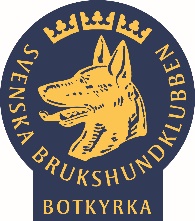       Hästmossevägen 21. 147 Grödinge Org.nr: 812800-3897       E-post: info@botkyrkabk.se Webbsida: www.botkyrkabk.seAnvisningar för sökhundsfiguranterAllmänt.Det är mycket viktigt att sökhundsfiguranterna som tjänstgör vid sökhundsprov är väl informerade och tränade för sin uppgift.Detta för att : Få proven så likvärdiga som möjligt för samtliga deltagande hundar.Veta hur man agerar vid vanligt uppkomna situationer.Undvika missförstånd.Undvika obehag för figuranten och i värsta fall skador.Figuranterna skall medverka vid uppläggningen av sökrutan, då det är väsentligt att samtliga figuranter är väl förtrogna med hela rutans beskaffenhet och utseende, och för att veta var samtliga gömslen/legor är placerade. Detta kan i viss mån uppnås vid vallningen om inte alla figuranter kan medverka vid uppläggningen.Figuranterna har att noga lyssna på tävlingsledarens instruktioner och ställa frågor innan tävlingen startar, om någon oklarhet råder.Anvisningar till sökhundsfiguranten vid prov.Figurant vid bruksprov måste koppla bort eventuella beteenden som inövats som träningsfigurant.Förbered dig noga, läs igenom regler och anvisningar före provet.Lyssna noga och följ givna instruktioner från domare och tävlingsledare.Klä dig rätt, det är mycket viktigt att du har rätt utrusning så att du kan ha det bekvämt och kan vara stilla i gömslet under provet. Och ha inte på dig kläder som är för färgglada.Myggolja kan vara ett måste, liksom ett liggunderlag.Tänk på att alltid ta olika vägar till legan/gömslet för att förhindra stark spårbildning som annars uppstår till legan, vilket kan göra det lättar att hunden spårar fram till legan.Sitt/ligg helt tyst och stilla tills du blir beordrad att resa dig eller komma fram ur legan av domaren.När domaren säger till att du ska komma fram så gör detta så snabbt som det är möjligt utan att överdriva din kroppsrörelse, följ i första hand den tävlandes anvisningar om hur du ska ta dig till stigen.Tänk på att det kan vara flera hundar i rad som inte hittar dig i din lega, vilket kan medför att du kan få ligga mycket länge innan det händer något, om inte tävlingsledaren beslutar att byta figuranter inför nästa tävlande.När hunden funnit dig, titta inte på den, det kan vara provocerande för vissa hundar. Var ändå observant på vad hunden företar sig, då domaren kan komma att fråga vad den har gjort hos dig.Det kan vara bra att skydda öronen med öronskydd eller se till att hålla för öronen med händerna. En del skallmarkerande hundar kan komma att stå väldigt nära dig med ihållande skallgivning, vilket kan vara både irriterande och skadligt för hörseln.Vad än hunden kan hitta på så ska du förhålla dig helt passiv. Och om du uppenbarligt känt dig hotad av hunden, meddela detta omedelbart till domaren vid påvisningen.På stigen ska du hålla dig tätt intill tävlingsledaren och den övriga gruppen som befinner sig där. Och vara tyst och passiv och ingen rökning är tillåten under momentet.  